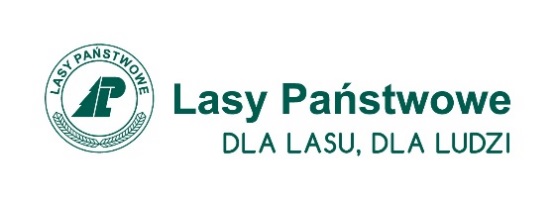 KARTA ZGŁASZENIA SZKOŁY 
DO UDZIAŁU W KONKURSIE 
DLA LASU, DLA LUDZI - „Domek dla Mai i Gucia” ¹Kartę zgłoszenia szkoły do udziału w konkursie należy przesłać w formie elektronicznej do 15 LUTEGO 2019 roku na adres właściwego terytorialnie nadleśnictwa z niżej podanej listy :PGL LP Nadleśnictwo Milicz; milicz@wroclaw.lasy.gov.pl; koordynator: Róża Kurzyńska-Bednarek tel. 661 913 011  PGL LP Nadleśnictwo Międzylesie; miedzylesie@wroclaw.lasy.gov.pl;  koordynator: Konrad Zaremba tel. 533 291 934PGL LP Nadleśnictwo Szklarska Poręba szklarska@wroclaw.lasy.gov.pl; koordynator: Paulina Biardzka tel. 661 111 228PGL LP Nadleśnictwo Świeradów swieradow@wroclaw.lasy.gov.pl; koordynator: Barbara Rymaszewska tel. 667 600 093PGL LP Nadleśnictwo Żmigród; zmigrod@wroclaw.lasy.gov.pl;  koordynator:  Anna Zelenay; tel. 664 922 213;       L.p.Opis danychDane (wypełnia szkoła)1.Nazwa szkoły i adres szkoły:2.Kategoria wiekowa (właściwe podkreślić):A - klasy I – III SPB - klasy IV – VI SPC : klasy VII – VIII SP i Gimnazjum3.Imię i nazwisko koordynatora głównego szkołyUWAGA: koordynator główny z ramienia szkoły powinien być jeden dla wszystkich kategorii wiekowych. 4. Kontakt do koordynatora głównego  szkołyUWAGA: organizatorzy będą się kontaktować wyłącznie z koordynatorem wskazanym w zgłoszeniu.. Telefon:e-mail:5. Szkoła zobowiązuje się do przeprowadzenia etapu szkolnego konkursuPodpis koordynatora konkursu w szkole